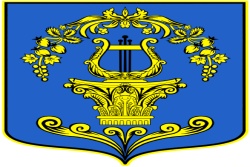 СОВЕТ ДЕПУТАТОВ МУНИЦИПАЛЬНОГО ОБРАЗОВАНИЯТАИЦКОЕ ГОРОДСКОЕ ПОСЕЛЕНИЕГАТЧИНСКОГО МУНИЦИПАЛЬНОГО РАЙОНА ЛЕНИНГРАДСКОЙ ОБЛАСТИРЕШЕНИЕот  20 декабря  2023 года           	                                                         № 87Об утверждении плана работы совета депутатов МО на 2024 год         В соответствии с Федеральным законом от 06.10.2003 №131-ФЗ «Об общих принципах организации местного самоуправления в Российской Федерации», руководствуясь уставом МО и регламентом совета депутатов МО, совет депутатов МО Таицкое городское поселениеРЕШИЛ:Утвердить план работы совета депутатов муниципального образования Таицкое городское поселение Гатчинского муниципального района Ленинградской области на 2024 год (Приложение № 1).	2. Решение вступает в силу с 01 января 2024 года.Глава муниципального образования Таицкое городское поселение                                         А.В.Костюгин       Приложение № 1                                                                                     к решению совета депутатов                                                                    МО Таицкое  городское поселение                                                                                      № 87  от  20.12.2023                  П Л А Н работы  совета депутатов муниципального образованияТаицкое городское поселение Гатчинского муниципального района Ленинградской области четвертого созыва на  2024 год№ п/пНаименование мероприятияСрокОтветственные1Работа постоянных комиссийВ течении годапредседатели постоянных комиссий, глава МО2Заседания совета депутатов МО2.1.Об утверждении стоимости и качества предоставляемых услуг по погребению на территории поселения в 2024 годуфевральсовет депутатов,Игнатенко Т.В.2.2.О предоставлении льгот и утверждении порядка их предоставления гражданам за пользование услугами банипо мере неоходи-мостисовет депутатов,Ямса Е.Р.2.3.О проекте отчета об исполнении местного бюджета поселения за 2023 год и назначении публичных слушанийфевральсовет депутатов,Свенцицкая Н.В.2.4.О внесений изменений и дополнений в решение совета депутатов «О бюджете Таицкого городского поселения на  2024 год и на плановый период 2025-2026 годовпо мере необходи-мостисовет депутатов,Свенцицкая Н.В.2.5.Работа совета депутатов и администрации по взаимодействию с общественными организациями, советом ветеранов, молодежными объединениями, дошкольными и школьными учреждениями, учреждениями культуры по социальным вопросамв течение годасовет депутатов,глава администрации2.7Отчет об исполнении местного бюджета поселения за 2023 год мартСвенцицкая Н.В. совет депутатов2.8.Отчет главы МО и главы местной администрации о результатах их деятельности за 2023 год перед советом депутатов МО и населениемфевральглава МО,глава администрации2.9.Назначение публичных слушаний по вопросам, обязательным для вынесения на публичные слушанияпо мере необходи-мостисовет депутатов,глава МО, глава администрации2.10.Об итогах отопительного сезона  и планах производственной деятельности МУП ЖКХ «Сиверский»  на 2024 год на территории Таицкого городского поселенияапрельпостоянная комиссия по ЖКХ,Ямса Е.Р.,  представитель МУП ЖКХ «Сиверский»2.11.Об исполнении местного бюджета поселения за первый квартал 2024 года  апрель Свенцицкая Н.В2.12.Об установлении цен на доставку печного топлива для граждан, проживающих на территории поселенияиюньЯмса Е.Р.2.13.Об исполнении местного бюджета поселения за 1 полугодие 2024 годаавгустСвенцицкая Н.В.2.14.О результатах подготовки к отопительному сезону 2024-2025 гг.сентябрьпостоянная комиссия по ЖКХ, Ямса Е.Р.2.15.Проект местного бюджета поселения на 2025 год и плановый период 2026-2027 г.г. и назначении публичных слушаний октябрь-ноябрьсовет депутатов,Свенцицкая Н.В.2.16.Утверждение местного бюджета поселения на 2025 и  на плановый период 2026-2027 годов ноябрь- декабрьсовет депутатов,Свенцицкая Н.В.2.17Об утверждении расчетной ставки арендной платы за нежилые помещения, находящиеся в собственности поселениядекабрьсовет депутатов,Свенцицкая Н.В.2.18.Об установлении платы за наем для нанимателей жилых помещений по договорам социального найма, договорам найма жилых помещений муниципального жилищного фонда поселения на 2025 годдекабрьЯмса Е.Р.2.19.О передаче отдельных полномочий ГМР декабрьсовет депутатов, глава администрации2.20.Приведение МНПА в соответствие с действующим законодательствомпо мере необходи-мостипредседатели постоянных комиссий, Фоменко Д.И. юрист, главы МО и администрации  